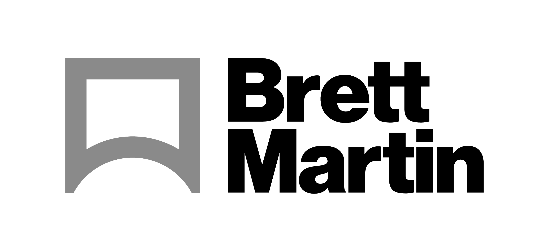 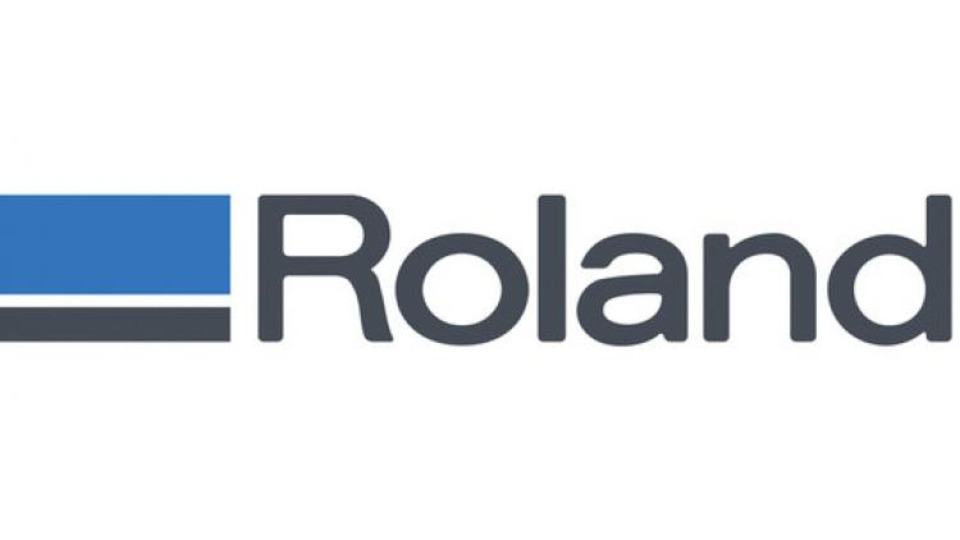 25 mai 2022Roland DG devient un nouveau partenaire agréé de Brett MartinBrett Martin a le plaisir d’annoncer que Roland DG, grand fabricant d’imprimantes grand format, vient d’acquérir le statut de partenaire agréé. Roland DG a reçu cette distinction suite au succès des tests menés sur divers matériaux Brett Martin avec l’imprimante UV VersaUV LEC2 S-Series UV et la table à plat UV grand format IU-1000F.Incroyablement polyvalentes, les tables à plat LEC2 S-Series de Roland impriment sans effort sur une multitude de surfaces, offrant une solution idéale aux fabricants d’enseignes, aux agences de personnalisation, aux imprimeurs industriels et aux experts en emballage, tandis que l’imprimante IU-1000F, capable d’imprimer jusqu’à 116 m2 par heure1, est conçue pour répondre aux besoins variés des fournisseurs de services d'impression et des imprimeurs commerciaux, avec une performance inégalée.  Au cours d’essais très poussés, les deux machines ont produit d'excellents résultats sur un large éventail de supports Brett Martin, tels que le Foamalux, le Marcryl FS, Marpet-g FS et le Marlon FS, matériaux qui fournissent tous une option idéale pour les enseignes, les panneaux et l’affichage.Marc Artigas, directeur commercial EMEA de Roland DG, déclare : « Nos récents essais d’impression sur les matériaux de Brett Martin, réalisés avec nos tables à plat, ont été couronnés de succès. Grâce à la qualité de ces supports et à la performance des encres UV Roland, nous avons pu obtenir d’excellents résultats. Nous sommes maintenant ravis de compter parmi les partenaires agréés de Brett Martin sur plusieurs marchés européens, y compris le Royaume-Uni et l’Irlande, l’Espagne, le Portugal et la Scandinavie. »Dans le cadre du programme Partenaires agréés, le fabricant de matières plastiques basé en Irlande du Nord travaille en étroite collaboration avec un certain nombre de fabricants renommés de machines d’impression, de coupe et de thermoformage afin de tester et de montrer les capacités de sa gamme de produits semi-finis.  Duncan Smith, directeur commercial de Brett Martin, explique : « Il est très important pour nous de travailler avec des entreprises du calibre de Roland DG. Nos produits doivent garantir de bons résultats d’impression avec les équipements utilisés sur le marché. En collaborant avec les meilleurs fabricants d’équipement de transformation au monde, nous veillons à ce que nos produits évoluent sans cesse, répondent aux normes les plus strictes et restent à la pointe des dernières avancées technologiques. »Roland DG présentera plusieurs de ses produits les plus populaires, y compris la VersaUV LEC2 S-Series et l’IU-1000F, à FESPA Global Print Expo 2022 du 31 mai au 3 juin à Berlin. Venez rencontrer Roland DG au stand A20 dans le hall 2.2. Brett Martin exposera également à FESPA et vous donne rendez-vous au stand C10 dans le hall 1.2.Pour plus d’informations, rendez-vous sur  www.brettmartin.com/plastic-sheets/approved-partners/roland-dg FINÀ propos de Brett Martin :La société Brett Martin, basée au Royaume-Uni, emploie environ 1 000 personnes sur plusieurs sites à travers le Royaume-Uni et l'Europe. Brett Martin est un acteur majeur dans la fabrication de produits en plastique destinés aux applications spécifiques pour les secteurs de la construction, des toitures, de l'ingénierie, des surfaces imprimables et des présentoirs. La société exporte plus de 50 % de son chiffre d'affaires de 180 millions £ (environ 210 millions €) dans plus de 74 pays à travers le monde.Autres informations : Sirah Awan						Gillian FraserAD Communications					Chef de marque, Brett MartinTél. : + 44 (0) 1372 464470        				Tél :  +44 (0) 28 9084 9999E-mail : sawan@adcomms.co.uk			E-mail :  gillianfraser@brettmartin.comÀ propos de Roland DG Corporation Roland DG Corporation est le premier fournisseur mondial de solutions d’impression numérique. Les imprimantes à jet d’encre, les imprimantes à découpe intégrée et les machines à découpe de l’entreprise sont utilisées partout pour créer une grande variété d’articles promotionnels, tels que des bannières, des panneaux, des graphiques auto, des autocollants et des étiquettes, et pour fournir des services de personnalisation de vêtements et d’accessoires personnels, comme les coques pour smartphone. En outre, Roland DG a récemment élargi ses activités pour investir un nouveau marché prometteur et répondre à la demande croissante d’individus souhaitant créer leurs propres objets, au design et au look unique. L’entreprise a développé un logiciel de design et de gestion d’impression exclusif permettant aux clients de concevoir leurs propres cadeaux, vêtements et souvenirs, leur offrant ainsi une expérience créative magique. Pour plus d’informations, rendez-vous sur rolanddg.eu. Roland DG Kirstie Price, Spécialiste des RP et des réseaux sociaux, EMEA Fight or Flight rolanddg@fightflight.co.uk   www.fightflight.co.uk kprice@rolanddg.com  www.rolanddg.eu 